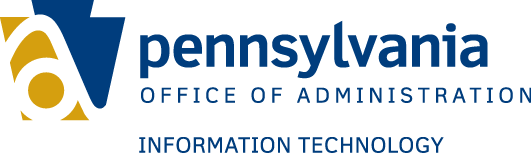 	Purpose 
Agencies are to conduct a Privacy Impact Assessment (PIA) when they begin to develop a new or significantly modified information technology system as well as conduct an annual privacy impact assessment on all information technology systems and data to ensure that all data and user access is categorized appropriately. Results of this annual survey are to be available for review by the Office of Administration upon request. The agency electronic information privacy officer is responsible for ensuring these provisions are met.Privacy Impact Assessment

Detailed Analysis of Data Collection:
Explanation:
Description of Data Usage:Description of Data Sharing:Notification of Consent:Data Security:Access Logs and Archiving:Applicable Requirements Detail:Breach Impact:	Publication Version ControlIt is the user’s responsibility to ensure they have the latest version of this publication, which appears on https://itcentral.pa.gov for Commonwealth personnel and on the Office of Administration public portal: http://www.oa.pa.gov/Policies/Pages/default.aspx. Questions regarding this publication are to be directed to RA-ITCentral@pa.gov.This chart contains a history of this publication’s revisions:Information Technology PolicyInformation Technology PolicyPrivacy Impact Assessment TemplatePrivacy Impact Assessment TemplateITP NumberOPD-PRV001AEffective DateMarch 23, 2018CategoryPrivacySupersedesNoneContactRA-ITCentral@pa.govScheduled ReviewMarch 2019VersionDatePurpose of RevisionOriginal03/23/2018Base Document